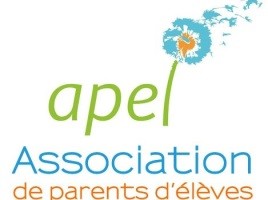 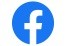 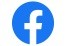 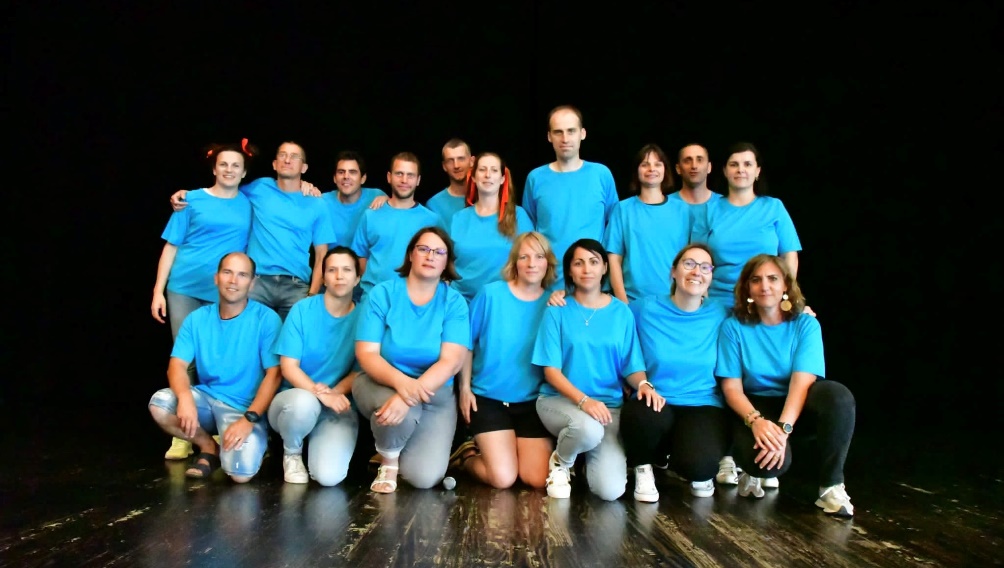 La France accueille cette année, la Coupe du Monde de Rugby 2023 !Pour l’évènement (mais pas seulement), nous organisons une vente de saucissons que vous pourrez déguster devant la finale (que nous espérons bleu, blanc, rouge), le 28 octobre prochain.Les bons de commande seront à retourner avant le 19 septembre.La distribution se fera le jour des vacances de la Toussaint, le vendredi 20 octobre de 17H15 à 19H au collège St Joseph.Après un an d’absence, une récolte de pomme devrait être organisée durant les vacances de la Toussaint. Nous espérons qu’elle sera riche.Cela nous permettra ensuite de les transformer et de réaliser une vente de jus de pomme.Les dates et l’organisation vous seront communiquer prochainement mais nous aurons besoin de bras et de remorques, c’est certain. Bonne ambiance garantie alors nous vous attendrons nombreux.Nous espérons que vous avez passé un bel été et que les batteries sont rechargées pour engager cette nouvelle année scolaire.Toute l’équipe APEL vous souhaite une belle rentrée, à vous tous : petits et grands.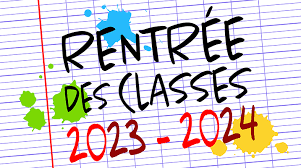 EvènementsDatesLieuPermanence APEL : SaucissonsVendredi 20 octobre – 17H15 à 19HCollège St Joseph